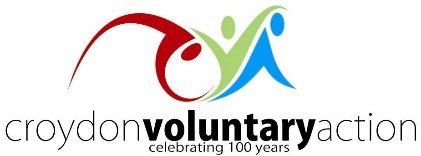 CVA – CORNERSTONE HOUSE – ACTIVITY SPACE - BOOKING CONFIRMATION AND AGREEMENTCornerstone House, Phone: 0208 665 0556 -– Email: yasmin.simpson@cvalive.org.ukFull name of Group -Organisation Please printFull name of Group -Organisation Please printAddress of Group -Organisation Please printAddress of Group -Organisation Please printPost Code        Post Code        EmailEmailPhonePhoneInvoice name and address (if different from above)Invoice name and address (if different from above)Invoice name and address (if different from above)Invoice name and address (if different from above)NameNameAddressPhoneEmailEmailI/ we wish to Hire:	Please see Cornerstone House Information and Terms and Conditions (I&TC) – Items 2 and 6I/ we wish to Hire:	Please see Cornerstone House Information and Terms and Conditions (I&TC) – Items 2 and 6I/ we wish to Hire:	Please see Cornerstone House Information and Terms and Conditions (I&TC) – Items 2 and 6I/ we wish to Hire:	Please see Cornerstone House Information and Terms and Conditions (I&TC) – Items 2 and 6I/ we wish to Hire:	Please see Cornerstone House Information and Terms and Conditions (I&TC) – Items 2 and 6Meeting rooms are available for hire 17.00pm-22.00pm Monday-Friday 9.00am-22.00pm Saturday-SundayMeeting/Lunch room is available for hire 9.00am-12.00pm & 14.00pm-22.00pm Monday- Friday – all day weekendsAll meeting rooms are available for hire During the School holiday periods 9.00am-22.00pmMeeting rooms are available for hire 17.00pm-22.00pm Monday-Friday 9.00am-22.00pm Saturday-SundayMeeting/Lunch room is available for hire 9.00am-12.00pm & 14.00pm-22.00pm Monday- Friday – all day weekendsAll meeting rooms are available for hire During the School holiday periods 9.00am-22.00pmMeeting rooms are available for hire 17.00pm-22.00pm Monday-Friday 9.00am-22.00pm Saturday-SundayMeeting/Lunch room is available for hire 9.00am-12.00pm & 14.00pm-22.00pm Monday- Friday – all day weekendsAll meeting rooms are available for hire During the School holiday periods 9.00am-22.00pmMeeting rooms are available for hire 17.00pm-22.00pm Monday-Friday 9.00am-22.00pm Saturday-SundayMeeting/Lunch room is available for hire 9.00am-12.00pm & 14.00pm-22.00pm Monday- Friday – all day weekendsAll meeting rooms are available for hire During the School holiday periods 9.00am-22.00pmMeeting rooms are available for hire 17.00pm-22.00pm Monday-Friday 9.00am-22.00pm Saturday-SundayMeeting/Lunch room is available for hire 9.00am-12.00pm & 14.00pm-22.00pm Monday- Friday – all day weekendsAll meeting rooms are available for hire During the School holiday periods 9.00am-22.00pmActivity Space Meeting HallClassroomITC SuiteKitchen (1)Meeting/Lunch RoomTimeDate/sDate/sEquipment needed e.g: White Board, Flip Chart Easel, OHP Projector Name of activity/service you will be providingName of activity/service you will be providingName of activity/service you will be providingBrief description of activity/service you will be providingNo. of people expectedFull name of person responsible for hiring space Full name of person responsible for hiring space Full name of person responsible for hiring space Full name of person responsible for hiring space Position held in organisationFull name of person responsible for managing the activity/service that you will be providing at Cornerstone HouseFull name of person responsible for managing the activity/service that you will be providing at Cornerstone HouseFull name of person responsible for managing the activity/service that you will be providing at Cornerstone HouseFull name of person responsible for managing the activity/service that you will be providing at Cornerstone HouseFull name of person responsible for managing the activity/service that you will be providing at Cornerstone HousePhone NumberEmailDate/s and Time/s when session manager can do a Building Induction , and/or collect a Cardkey (See: Item 9 (I&TC)Date/s and Time/s when session manager can do a Building Induction , and/or collect a Cardkey (See: Item 9 (I&TC)Date/s and Time/s when session manager can do a Building Induction , and/or collect a Cardkey (See: Item 9 (I&TC)Date/s and Time/s when session manager can do a Building Induction , and/or collect a Cardkey (See: Item 9 (I&TC)Date/s and Time/s when session manager can do a Building Induction , and/or collect a Cardkey (See: Item 9 (I&TC)Charitable status?                        YesNoCVA Member?CVA Member?YesNoIf Charitable Status is No; please provide status, i.e., PCT, Council, Social , Private Business, etc.If Charitable Status is No; please provide status, i.e., PCT, Council, Social , Private Business, etc.If Charitable Status is No; please provide status, i.e., PCT, Council, Social , Private Business, etc.If Charitable Status is No; please provide status, i.e., PCT, Council, Social , Private Business, etc.If Charitable Status is No; please provide status, i.e., PCT, Council, Social , Private Business, etc.If Charitable Status is No; please provide status, i.e., PCT, Council, Social , Private Business, etc.If Charitable Status is No; please provide status, i.e., PCT, Council, Social , Private Business, etc.If Charitable Status is No; please provide status, i.e., PCT, Council, Social , Private Business, etc.If Charitable Status is No; please provide status, i.e., PCT, Council, Social , Private Business, etc.If Charitable Status is No; please provide status, i.e., PCT, Council, Social , Private Business, etc.If Charitable Status is No; please provide status, i.e., PCT, Council, Social , Private Business, etc.*Before returning this form - Please contact us to confirm the availability of the space that you wish to book *Before returning this form - Please contact us to confirm the availability of the space that you wish to book *Before returning this form - Please contact us to confirm the availability of the space that you wish to book *Before returning this form - Please contact us to confirm the availability of the space that you wish to book *Before returning this form - Please contact us to confirm the availability of the space that you wish to book *Before returning this form - Please contact us to confirm the availability of the space that you wish to book *Before returning this form - Please contact us to confirm the availability of the space that you wish to book *Before returning this form - Please contact us to confirm the availability of the space that you wish to book *Before returning this form - Please contact us to confirm the availability of the space that you wish to book *Before returning this form - Please contact us to confirm the availability of the space that you wish to book *Before returning this form - Please contact us to confirm the availability of the space that you wish to book * You should not assume that your booking is confirmed until, either:  a) you have paid CVA for the booking, or,  b) you have received a letter, or email, of confirmation  from CVA* You should not assume that your booking is confirmed until, either:  a) you have paid CVA for the booking, or,  b) you have received a letter, or email, of confirmation  from CVA* You should not assume that your booking is confirmed until, either:  a) you have paid CVA for the booking, or,  b) you have received a letter, or email, of confirmation  from CVA* You should not assume that your booking is confirmed until, either:  a) you have paid CVA for the booking, or,  b) you have received a letter, or email, of confirmation  from CVA* You should not assume that your booking is confirmed until, either:  a) you have paid CVA for the booking, or,  b) you have received a letter, or email, of confirmation  from CVA* You should not assume that your booking is confirmed until, either:  a) you have paid CVA for the booking, or,  b) you have received a letter, or email, of confirmation  from CVA* You should not assume that your booking is confirmed until, either:  a) you have paid CVA for the booking, or,  b) you have received a letter, or email, of confirmation  from CVA* You should not assume that your booking is confirmed until, either:  a) you have paid CVA for the booking, or,  b) you have received a letter, or email, of confirmation  from CVA* You should not assume that your booking is confirmed until, either:  a) you have paid CVA for the booking, or,  b) you have received a letter, or email, of confirmation  from CVA* You should not assume that your booking is confirmed until, either:  a) you have paid CVA for the booking, or,  b) you have received a letter, or email, of confirmation  from CVA* You should not assume that your booking is confirmed until, either:  a) you have paid CVA for the booking, or,  b) you have received a letter, or email, of confirmation  from CVAI/We have read, and accept the Terms and Conditions of Hiring;, as detailed in the attached (or previously received) document: Information & Terms and Conditions of Hiring (I&TC). If you do not have a copy; please request one.I/We have read, and accept the Terms and Conditions of Hiring;, as detailed in the attached (or previously received) document: Information & Terms and Conditions of Hiring (I&TC). If you do not have a copy; please request one.I/We have read, and accept the Terms and Conditions of Hiring;, as detailed in the attached (or previously received) document: Information & Terms and Conditions of Hiring (I&TC). If you do not have a copy; please request one.I/We have read, and accept the Terms and Conditions of Hiring;, as detailed in the attached (or previously received) document: Information & Terms and Conditions of Hiring (I&TC). If you do not have a copy; please request one.I/We have read, and accept the Terms and Conditions of Hiring;, as detailed in the attached (or previously received) document: Information & Terms and Conditions of Hiring (I&TC). If you do not have a copy; please request one.I/We have read, and accept the Terms and Conditions of Hiring;, as detailed in the attached (or previously received) document: Information & Terms and Conditions of Hiring (I&TC). If you do not have a copy; please request one.I/We have read, and accept the Terms and Conditions of Hiring;, as detailed in the attached (or previously received) document: Information & Terms and Conditions of Hiring (I&TC). If you do not have a copy; please request one.I/We have read, and accept the Terms and Conditions of Hiring;, as detailed in the attached (or previously received) document: Information & Terms and Conditions of Hiring (I&TC). If you do not have a copy; please request one.I/We have read, and accept the Terms and Conditions of Hiring;, as detailed in the attached (or previously received) document: Information & Terms and Conditions of Hiring (I&TC). If you do not have a copy; please request one.I/We have read, and accept the Terms and Conditions of Hiring;, as detailed in the attached (or previously received) document: Information & Terms and Conditions of Hiring (I&TC). If you do not have a copy; please request one.I/We have read, and accept the Terms and Conditions of Hiring;, as detailed in the attached (or previously received) document: Information & Terms and Conditions of Hiring (I&TC). If you do not have a copy; please request one.Payment should be sent to or made at: CVA, Cornerstone House, Payment should be sent to or made at: CVA, Cornerstone House, Payment should be sent to or made at: CVA, Cornerstone House, Payment should be sent to or made at: CVA, Cornerstone House, Payment should be sent to or made at: CVA, Cornerstone House, Payment should be sent to or made at: CVA, Cornerstone House, Payment should be sent to or made at: CVA, Cornerstone House, Payment should be sent to or made at: CVA, Cornerstone House, Payment should be sent to or made at: CVA, Cornerstone House, Payment should be sent to or made at: CVA, Cornerstone House, Payment should be sent to or made at: CVA, Cornerstone House, Signed:Note: If you are returning this form by email – you do not need to sign it  Signed:Note: If you are returning this form by email – you do not need to sign it  Signed:Note: If you are returning this form by email – you do not need to sign it  Signed:Note: If you are returning this form by email – you do not need to sign it  Signed:Note: If you are returning this form by email – you do not need to sign it  Signed:Note: If you are returning this form by email – you do not need to sign it  Date:________  Print Name:___________________Date:________  Print Name:___________________Date:________  Print Name:___________________Date:________  Print Name:___________________Date:________  Print Name:___________________